10 клас 				ЛАБОРАТОРНА РОБОТА №2ІДЕНТИФІКАЦІЯ РЕПРОДУКТИВНИХ ЧАСТИНОК ЖИВИХ ОРГАНІЗМІВМета: Здійснити ідентифікацію репродуктивних частинок живих організмів за особливостями їх морфології і тонкої будови на постійному мікропрепараті. Обладнання: світловий мікроскоп, постійні мікропрепарати.Завдання 1. Розгляньте запропоновані постійні мікропрепарати спершу при збільшенні мікроскопу 40×, а відтак при збільшеннях 100× та 400×. За особливостями морфології і тонкої будови запропонованих мікропрепаратів ідентифікуйте: 1) які саме репродуктивні частинки організмів представлені; 2) до яких таксонів приналежні піддослідні організми. Увага: Об’єкти розташовані у центрі покривного скельця!1.1. У бланку для відповідей виконайте схематичні замальовки побачених під мікроскопом частин живих організмів на мікропрепаратах №1 та №2. Вкажіть, які саме частини організму на препаратах №1 та №2. Позначте цифрами на малюнку та підпишіть (у відведеному під малюнком полі) побачені вами елементи тонкої будови частин піддослідних живих організмів. 1.2. У бланк для відповідей впишіть систематичне положення організмів, репродуктивні частинки яких ви бачили під мікроскопом, вказавши лише таксони вищого рангу. Завдання 2. Дайте відповіді на контрольні запитання:2.1. Наука, яка вивчає об’єкт на мікропрепараті №1 називається:А. ПротозоологіяБ. АльгологіяВ. ПалінологіяГ. Птеридологія2.2. Організми, частина яких наведена на мікропрепараті №2 вивчає наука:А. МікологіяБ. ЗоологіяВ. ЛіхенологіяГ. Бріологія10 клас 				БЛАНК ДЛЯ ВІДПОВІДЕЙ ЛАБОРАТОРНА РОБОТА №1Завдання 1. 1.1. Замалюйте та позначте побачені структури мікропрепаратів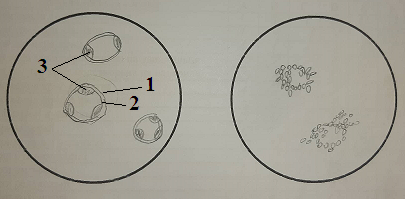 1.2. Вкажіть систематичну приналежність побачених організмівМікропрепарат №1Царство ______Рослини_________________________Тип/Відділ ____Покритонасінні_________________________Мікропрепарат №2Царство ______Гриби_________________________Тип/Відділ ____Базидієві_________________________Завдання 2. Мікропрепарат №1Мікропрепарат №2Назва частини організму: пилкові зерна (пилок)Назва частини організму: спори гриба (грибів)Структурні елементи: 1-екзина;Структурні елементи: ---2-інтина;3- апертури (пори)2.1.АБВГ2.2.АБВГ